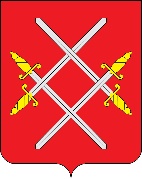 АДМИНИСТРАЦИЯ РУЗСКОГО ГОРОДСКОГО ОКРУГАМОСКОВСКОЙ ОБЛАСТИПОСТАНОВЛЕНИЕ от __________________________ №_______Об организации и проведении на территории Рузского городского округа  молодежного форума по профилактике негативных явлений в молодежной среде «Будь в теме!» 	В целях реализации подпрограммы «Молодежь Подмосковья» муниципальной программы Рузского городского округа «Развитие институтов гражданского общества, повышение эффективности местного самоуправления и реализации молодежной политики», утвержденной постановлением Администрации Рузского городского округа Московской области от 31.10.2019 №5183 (в редакции от 30.12.2020 №4245), руководствуясь Уставом Рузского городского округа Администрация Рузского городского округа постановляет:Организовать и провести 16-17 апреля  2021 года  на территории Рузского городского округа молодежный форум по профилактике негативных явлений в молодежной среде «Будь в теме!». Утвердить Положение о проведении молодежного форума по профилактике негативных явлений в молодежной среде «Будь в теме!» в Рузском городском округе (приложение №1). Утвердить Программу Молодежного форума по профилактике негативных явлений в молодежной среде «Будь в теме!» в Рузском городском округе  (приложение №2). Разместить настоящее постановление на официальном сайте Рузского городского округа в сети «Интернет». Контроль за исполнением настоящего постановления возложить на Первого заместителя Главы администрации Рузского городского округа Пеняева Ю.А.Глава городского округа                                                              Н.Н.ПархоменкоПриложение №1 к  постановлению  АдминистрацииРузского городского округаот «___» _____2021 г. № __Положение о проведении молодежного форумапо профилактике негативных явлений в молодежной среде   «Будь в теме!» в  Рузском городском округе Общие положенияМолодежный Форум по профилактике негативных явлений в молодежной среде «Будь в теме!»  в  Рузском городском  округе (далее - Форум) - это образовательное и досуговое мероприятие, объединяющее молодежь Рузского городского округа в рамках Марафона с одноименным названием,  среди активистов общеобразовательных организаций.  Цели и задачиЦель - вовлечение подростков и молодежи в социокультурную деятельность, направленную на профилактику негативных явлений и пропаганду здорового образа жизни;Задачи:изменение ценностного отношения детей и молодежи к различным социально-опасным явлениям;формирование личной ответственности за свое поведение;пропаганда здорового образа жизни;вовлечение молодежи  в просветительскую деятельность по профилактике социально-опасных явлений;стимулирование творческой активности молодежи.ОрганизаторыОрганизатором Форума является Администрация Рузского городского округа Московской области в лице МАУ РГО «Молодежный центр». Непосредственное руководство осуществляет Оргкомитет, назначенный организатором Форума.Дата и место проведенияФорум проводится 16-17 апреля 2021 года на базе УРМЦ «Алмаз».Заезд и регистрация участников 16 апреля с 08.00 до 9.30.Выезд участников форума 17 апреля до 14.00Условия участияВ работе Форума принимают участие молодые люди в возрасте от 14 лет  – активисты Марафона «Будь в теме!», юнармейцы и волонтеры Рузского городского округа.  Лицам от 14 до 18 лет, необходимы доверенности от родителей на имя руководителя делегации.Участники обязаны соблюдать правила пребывания на Форуме (приложение №2 к Положению).Порядок и срок подачи заявокЗаявка на участие (приложение №1 к Положению) подаются не позднее 5 апреля 2021 г. в  МАУ РГО «Молодежный центр» на адрес электронной почты: molcentr@gmail.com. На момент регистрации на месте проведения Форума руководитель делегации должен представить в Оргкомитет заявку с поименным списком участников, заверенную руководителем командирующей организации, а также медицинскую справку об отсутствии контактов с больными инфекционными заболеваниями на каждого участника.Обеспечение безопасностиОхрану общественного порядка и антитеррористическую безопасность, медицинское сопровождение обеспечивает Оргкомитет.Руководители команд несут ответственность за выполнение всеми участниками команды правил техники безопасности, экологических норм, соблюдения дисциплины и порядка на мероприятии.Ответственность за жизнь и здоровье участников несут руководители команд.9. Финансирование9.1.    Расходы, связанные с проживанием и  питанием участников Форума несет организующая сторона. 9.2.    Расходы, связанные с проездом команд к месту проведения Форума несут направляющие учреждения и организации.Приложение №1 к Положению о проведении молодежного форума по профилактике негативных явлений в молодежной среде «Будь в теме!»в Рузском городском округеЗАЯВКА НА УЧАСТИЕ В Молодежном форумеот___________________________________________________ наименование учебного заведенияРуководитель делегации ___________________________________________Контактные данные _______________________________________________ВАЖНО! К заявке должны быть приложены:Доверенности родителей на имя руководителя делегации.Приложение № 2к Положению о проведении Молодежного форума по профилактике негативных явлений в молодежной среде «Будь в теме!» в Рузском городском округеПРАВИЛА ПРЕБЫВАНИЯ НА МОЛОДЕЖНОМ ФОРУМЕ ПО ПРОФИЛАКТИКЕ НЕГАТИВНЫХ ЯВЛЕНИЙ В МОЛОДЕЖНОЙ СРЕДЕ «БУДЬ В ТЕМЕ!» В РУЗСКОМ ГОРОДСКОМ ОКРУГЕ1. Общие положения1.1. Все участники Форума обязаны соблюдать настоящие Правила пребывания (далее Правила) на Молодежном форуме по профилактике негативных явлений в молодежной среде «Будь в теме!» в Рузском городском округе.1.2. Перед началом проведения Форума каждый участник обязан подписать документ о соблюдении настоящих Правил, правил техники безопасности и о самостоятельном несении риска ответственности за свою жизнь и здоровье. 1.3.Организационный комитет Форума оставляет за собой право не принимать в качестве участника лицо, нарушившее сроки приезда на территорию Форума. 2. Проживание на территории Форума2.1. Участники Форума обязаны:соблюдать дисциплину и распорядок дня; принимать участие в мероприятиях, проводимых на Форуме – тренингах,  конкурсах;находиться в своих номерах в ночное время;при отъезде с территории Форума навести порядок на месте своего проживания.2.3. Участникам Форума запрещается: приносить, хранить, употреблять и распространять наркотические вещества и любые алкогольные напитки; изменять местонахождение оборудования на мероприятиях, проводимых на Форуме, и мешать участию в них других делегаций и команд; курить;употреблять ненормативную лексику; нарушать нормы поведения в общественных местах;покидать территорию Форума. 3. Меры безопасности и ответственность участников 3.1. Участники, организаторы и гости Форума несут материальную ответственность за причиненный имуществу, оборудованию, инвентарю и снаряжению организатора Форума материальный ущерб или его потерю, а также за ущерб, нанесенный зеленым насаждениям и строениям. 3.2. Участники, гости и организаторы Форума, нарушившие настоящие Правила (при однократном нарушении п. 2.3 или за трехкратное нарушение остальных разделов Правил, или по решению председателя Организационного комитета Форума), исключаются из числа участников, гостей, организаторов Форума и в сопровождении лиц из Организационного комитета препровождаются за пределы территории Форума, откуда обязаны самостоятельно направиться к месту своего жительства. Персональные данные исключенных участников и гостей вносятся в Базу данных нарушителей правил Форума и направляются в командирующие организации.Приложение №2  к  Постановлению  АдминистрацииРузского городского округаот «___» _____2021 г. № __Программа  Молодежного форума по профилактике негативных явлений в молодежной среде  «Будь в теме!» в Рузском городском округеДата проведения:  № п/пФИО участникаДата рожденияКонтактный телефон участникаАдрес электронной почты (e-mail)12345ДЕНЬ ПЕРВЫЙ ДЕНЬ ПЕРВЫЙ 09.00 – 10.00Заезд, регистрация, размещение, распределение по командам10.10 – 10.30Торжественное открытие10.30– 14.00Тренинги на командообразование. Образовательная часть ( по направлениям)14.00 – 15.00Обед15.00 – 19.00Тренинги на командообразование, Образовательная часть (по направлениям)19.00 – 20.00Ужин20.00 – 21.30Вечерняя программа. 21.30 – 23.00Дискотека23.00-23.30Подведение итогов дня. Вечерняя свечка.00.00…ОтбойДЕНЬ ВТОРОЙ ДЕНЬ ВТОРОЙ 08.00 – 08.30Подъем08.30 – 08.45Утренняя зарядка, 08.45 – 09.00Утренний информационный сбор09.00 – 10.00Завтрак10.00 – 11.00Торжественное закрытие форума (награждение)11.00…..Сдача номеров / Отъезд